REGULAMINIV GMINNEGO KONKURSU  FOTOGRAFICZNEGODLA UCZNIÓW ZE SZKÓŁ PODSTAWOWYCH 
Z TERENU GMINY KRZESZOWICEPATRONAT:Burmistrz Gminy Krzeszowice Przewodniczący Rady MiejskiejPrzewodniczący Komisji Edukacji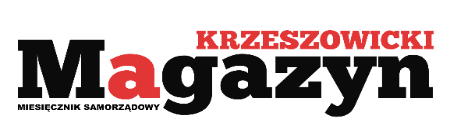 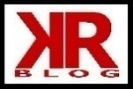 PATRONAT MERYTORYCZNY: Wydział Leśny Uniwersytetu Rolniczego 
im. Hugona Kołłątaja w Krakowie – Pan  dr inż. Bogdan Wertz – opiekun sekcji dokumentacji fotograficznej Koła Naukowego Leśników Wydziału Leśnego UR „ Z aparatem na tropie wiosny – sekrety wiosennego lasu w mojej okolicy”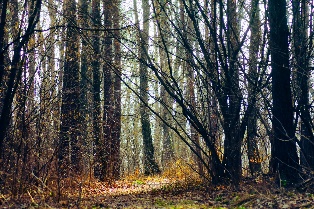 KONKURS TRWA OD 21 marca DO 22 majaI Główne założenia konkursu:1. Organizator konkursu:Szkoła Podstawowa nr 1 im. Adama Mickiewicza w Krzeszowicach(tel. 12  257-92-40).    Koordynatorzy  konkursu:    Anna Kulak (tel: 66225674)  Greta Dębska (tel: 725 601 522 )  Katarzyna Wyznakiewicz  (tel: 605532003).2. Temat  pracy konkursowej/  fotografii:„Z aparatem na tropie wiosny – sekrety wiosennego lasu w mojej okolicy”. Zadaniem uczestników jest obserwacja wiosennej przyrody w lesie 
i przedstawienie na fotografiach wiosennego lasu (roślin, zwierząt, ptaków).3.Uczestnicy:  Konkurs przeznaczony jest dla wszystkich chętnych uczniów ze szkół podstawowych z terenu Gminy Krzeszowice, w dwóch kategoriach wiekowych:I - UCZNIÓW  KL.  I – IIIII – UCZNIÓW KL. IV – VIII     II Cele konkursu: - ukazanie walorów przyrodniczych lasów występujących na terenie Gminy Krzeszowice, rozwijanie naturalnej fascynacji dzieci  lasem, jego różnorodnością,- rozwijanie wrażliwości artystycznej i ekologicznej,- prezentacja twórczości dzieci w dziedzinie fotografii,- rozpowszechnienie idei fotografowania, jako aktywnej formy spędzania wolnego czasu,- rozwijanie kreatywności i twórczej wyobraźni dzieci.III Warunki uczestnictwa:Przystąpienie do konkursu następuje przez zgłoszenie fotografii 
( maksymalnie 2 zdjęcia w formacie jpg) drogą elektroniczną na adres e-mail: akulakfoto@gmail.com  z dołączoną informacją: adres e-mail, imię 
i nazwisko, klasa, nazwa szkoły, miejscowość. Każde ze zdjęć może mieć nadany tytuł – będzie to dodatkowym atutem.Przystępując do konkursu uczestnik akceptuje niniejszy regulamin oraz zapewnia, że posiada pełnię praw autorskich do zgłoszonej pracy, zgłoszone prace zostały wykonane osobiście przez uczestnika i nie kopiują fotografii stworzonych przez inne osoby; nie narusza praw autorskich osób trzecich.Każdy uczestnik może zgłosić maksymalnie 2 fotografie.Zdjęcie nie może zawierać ujęć twarzy i sylwetek osób.Kryteria oceny pracy:Zgodność z tematem,Oryginalność ujęcia,Poziom estetyczny,Jakość techniczna wykonanego zdjęcia,Kreatywność.6. Prace należy przesłać drogą elektroniczną do 22 MAJA 2022 R.IV Ocena prac i nagrody:Oceny prac dokona Komisja Konkursowa powołana przez Organizatora Konkursu. W skład jury wchodzą: 
dr inż. Bogdan Wertz – Opiekun Sekcji Dokumentacji Fotograficznej Wydziału Leśnego Uniwersytetu Rolniczego im. Hugona Kołłątaja 
w Krakowie, Marian Lewicki - redaktor Magazynu Krzeszowickiego, Barbara Dec - Centrum Kultury i Sportu w Krzeszowicach,  Aneta Karcz Padula - nauczyciel SP Tenczynek, Kacper Ropka - pasjonat fotografii, Samuel Lagendijk -uczeń SP1 Krzeszowice -pasjonat fotografii, dyrektor Szkoły Podstawowej nr 1 w Krzeszowicach, koordynatorzy konkursu SP1 w KrzeszowicachKomisja Konkursowa wybierze po trzech laureatów ( I, II, III miejsce) 
w dwóch kategoriach wiekowych: kl. I – III i kl. IV – VIII. Mogą zostać przyznane wyróżnienia. Decyzja Komisji Konkursowej jest ostateczna i nie przysługuje od niej odwołanie.Ogłoszenie wyników nastąpi w dniu 30 maja 2022 drogą elektroniczną.Autorzy nagrodzonych zdjęć otrzymają dyplomy i nagrody. Prace finalistów konkursu,  zostaną opublikowane w Magazynie Krzeszowickim, na stronie internetowej i mediach społecznościowych Szkoły Podstawowej nr 1
 w Krzeszowicach. Wszystkie prace nadesłane do konkursu będą zamieszczone na stronie internetowej Szkoły Podstawowej nr 1 
w Krzeszowicach w specjalnie przygotowanej prezentacji fotografii.Prace nie spełniające wymogów regulaminowych, nie będą brały udziału w konkursie.V Uwagi:Dane osobowe uczestników pozyskane są wyłącznie do celów konkursu 
i nie będą udostępnione podmiotom trzecim.Biorąc udział w konkursie, uczestnik akceptuje jego regulamin.Dyplomy i nagrody dla zwycięzców zostaną wręczone w najbliższym terminie po rozstrzygnięciu konkursu. O terminie i miejscu laureaci zostaną poinformowani drogą elektroniczną.Uczestnicy Konkursu wyrażają zgodę na przetwarzanie przez organizatora ich danych osobowych w rozumieniu ustawy z dnia 29 sierpnia 1997 r. 
o ochronie danych osobowych (Dz. U. z 2002 r., Nr 101, poz.926 ze zm.) 
w celach związanych z przeprowadzaniem i organizacją Konkursu. Wzięcie udziału w Konkursie jest jednoznaczne z wyrażeniem zgody przez opiekuna prawnego Uczestnika na przetwarzanie danych osobowych 
w ramach obowiązujących przepisów o ochronie danych osobowych 
w zakresie niezbędnym do należytego przeprowadzenia Konkursu przez organizatora.Udział w konkursie jest równoznaczny z akceptacją Regulaminu oraz wyrażeniem zgody na publikację prac na stronie internetowej, mediach społecznościowych Szkoły Podstawowej nr 1 im. A. Mickiewicza w Krzeszowicach oraz Magazynie Krzeszowickim.Serdecznie zachęcamy do udziału w konkursie!                                                          Organizatorzy konkursu:                                               Szkoła Podstawowa nr 1 im. A. Mickiewicza w Krzeszowicach                                                    mgr Anna Kulak                                                        Greta Dębska                                                                  mgr Katarzyna Wyznakiewicz